ПРОЕКТ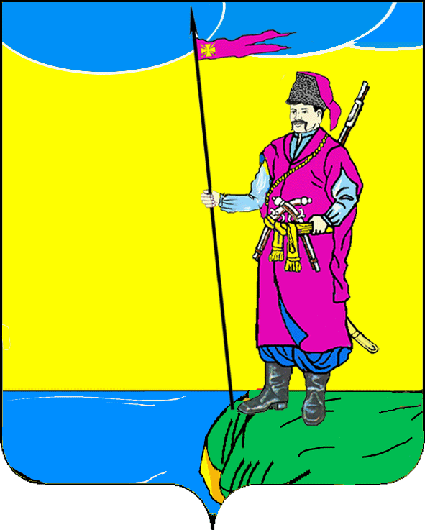 СоветПластуновского сельского поселенияДинского района РЕШЕНИЕот  ___________								               №  _____станица ПластуновскаяОб установлении требований к качеству услуг, предоставляемых согласно гарантированному перечню услуг по погребению на территории Пластуновского сельского поселения Динского районаВ соответствии со статьей 14 Федерального Закона Российской Федерации от 06.10.2003 № 131-ФЗ «Об общих принципах организации местного самоуправления в Российской Федерации», Федеральным Законом Российской Федерации от 12.01.1996 № 8-ФЗ «О погребении и похоронном деле», Федеральным законом от 19 декабря 2016 г. № 444-ФЗ «О внесении изменений в отдельные законодательные акты Российской Федерации в части изменения порядка индексации выплат, пособий и компенсаций, установленных законодательством Российской Федерации, и приостановлении действия части 2 статьи 6 Федерального закона «О дополнительных мерах государственной поддержки семей, имеющих детей», Уставом Пластуновского сельского поселения Динского района, Совет Пластуновского сельского поселения Динского района р е ш и л:1. Установить требования к качеству услуг, предоставляемых согласно гарантированному перечню услуг по погребению на территории Пластуновского сельского поселения Динского района (приложение).2. Контроль за выполнением настоящего решения возложить на администрацию Пластуновского сельского поселения Динского района (Олейник).3. Общему отделу администрации Пластуновского сельского поселения Динского района (Шиляевой В.Е.) опубликовать настоящее решение в установленном порядке и разместить его в газете «Пластуновские известия» и на официальном сайте Администрации Пластуновского сельского поселения (https://plastunovskoe.ru/) в информационно-телекоммуникационной сети «Интернет».4. Настоящее решение вступает в силу со дня его опубликования и распространяется на правоотношения, возникшие с 1 февраля 2020 года.Председатель Совета Пластуновского сельского поселения							А.А.КозелковГлава Пластуновского сельского поселения							С.К.ОлейникПриложение к решению СоветаПластуновскогосельского поселенияот __________ № ___Требования к качеству услуг, предоставляемых согласно гарантированному перечню услуг по погребению на территории Пластуновского сельского поселения Динского районаЗаместитель главыадминистрации Пластуновского сельского поселения				                     	А.А. ЗавгороднийОформление документов, необходимых для погребения1. Оформление в поликлинике или морге медицинского заключения о смерти;2. Оформление в отделе ЗАГСа свидетельства о смерти;3. Оформление документов, необходимых для погребения.Предоставление и доставка гроба и других предметов, необходимых для погребения1. Изготовление из строганного пиломатериала с обивкой наружной и внутренней сторон гроба «вгладь» хлопчатобумажной тканью:- взрослого - длиной 1,4-2,2 м.- подросткового – длиной 1,0-1,4 м.- детского – длиной 0,95-1 м.2. Доставка гроба и других предметов, необходимых для погребения, по адресу (без поднятия на этаж)Перевозка тела умершего на кладбищеПредоставление автокатафалка для перевозки гроба с телом умершего на кладбищеПогребение1. Копка могилы механизированным способом с зачисткой вручную на плановом участке в соответствии с планировкой кладбища;2. Закрытие крышки гроба на защелку и опускание гроба в могилу;3. Засыпка могилы и устройство надмогильного холма. 